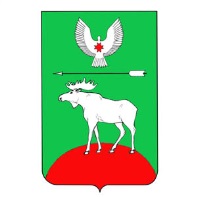 РЕШЕНИЕ Совета депутатов муниципального образования«Муниципальный округ Красногорский район Удмуртской Республики»Об утверждении  Положения о Президиуме Совета  депутатов муниципального образования «Муниципальный округ Красногорский районУдмуртской Республики»Принято Советом депутатов муниципального образования«Муниципальный округ Красногорский район                                 Удмуртской Республики»                                                                                 7 июля  2022 годаРуководствуясь Федеральным законом от 6 октября 2003 года № 131-ФЗ «Об общих принципах организации местного самоуправления в Российской Федерации», Уставом муниципального образования «Муниципальный округ Красногорский район Удмуртской Республики», утвержденным решением Совета депутатов муниципального образования «Муниципальный округ Красногорский район Удмуртской Республики», №40 от 16 ноября 2021 года, Регламентом Совета депутатов муниципального образования «Муниципальный округ Красногорский район Удмуртской Республики» утвержденным решением Совета депутатов  муниципального образования «Муниципальный округ Красногорский район Удмуртской Республики» № 44 от 25ноября 2021 года	Совет депутатов муниципального образования«Муниципальный округ Красногорский район Удмуртской Республики» РЕШАЕТ:1.Утвердить Положение о Президиуме Совета депутатов муниципального образования «Муниципальный округ Красногорский район Удмуртской Республики». 2. Признать утратившими силу решение Совета депутатов муниципального образования «Красногорский район» от 30.10.2006 год № 16 «Об утверждении Положения о Президиуме Совета депутатов муниципального образования «Красногорский район», от 15.12.2016 года № 42 «О внесении изменений в Положение о Президиуме Совета депутатов муниципального образования «Красногорский район», решение Совета депутатов муниципального образования «Муниципальный округ Красногорский район Удмуртской Республики» от 05.10.2021 года № 19 «Об утверждении временного Положения о Президиуме Совета депутатов муниципального образования «Муниципальный округ Красногорский район Удмуртской Республики».Председатель Совета депутатовмуниципального образования«Муниципальный округ Красногорский районУдмуртской Республики»	                                                                                   И.Б. ПрокашевГлава муниципального образования «Муниципальный округ Красногорский район Удмуртской Республики»                                                                                       Д.С. Клабуков село Красногорское     7  июля  2022 года   № 153УтвержденоРешением Совета депутатовмуниципального образования«Муниципальный округКрасногорский районУдмуртской Республики»от « 7 » июля 2022 г.   N 153                                                    ПОЛОЖЕНИЕО ПРЕЗИДИУМЕ СОВЕТА ДЕПУТАТОВ МУНИЦИПАЛЬНОГО ОБРАЗОВАНИЯ«МУНИЦИПАЛЬНЫЙ ОКРУГ КРАСНОГОРСКИЙ РАЙОН УДМУРТСКОЙ РЕСПУБЛИКИ»Статья 1. Общие положения.        1. Для организации работы Совета депутатов муниципального образования «Муниципальный округ Красногорский район Удмуртской Республики» (далее по тексту – Совет депутатов) и его органов, координации деятельности Совета депутатов с иными органами местного самоуправления, органами государственной власти и их должностными лицами, а также для осуществления отдельных полномочий по вопросам организации деятельности Совета депутатов, из числа депутатов Совета,  формируется рабочий орган - Президиум Совета депутатов  (далее по тексту - Президиум).         2. Президиуму принадлежит право правотворческой инициативы в соответствии с  Уставом муниципального образования «Муниципальный округ Красногорский район Удмуртской Республики» (далее по тексту Устав), Регламентом Совета депутатов муниципального образования «Муниципальный округ Красногорский район Удмуртской Республики»(далее по тексту Регламент)3. Президиум вправе вносить в Совет депутатов предложения о передаче проектов правовых актов на публичные слушания.4. По предложению Президиума Совет депутатов может заслушать отчет Администрации муниципального образования «Муниципальный округ Красногорский район Удмуртской Республики» о работе в целом или по отдельным вопросам ее деятельности. Отчет Администрации района до рассмотрения его на сессии Совета депутатов  передается на заключение в постоянные комиссии.5. Президиум по вопросам, относящимся к ведению Совета депутатов, вправе заслушивать руководителей:1)  структурных подразделений Администрации  района;2) государственных учреждений, расположенных на территории муниципального образования  «Муниципальный округ Красногорский район Удмуртской Республики»;3) муниципальных учреждений и предприятий;6. Президиум по вопросам, относящимся к ведению Совета депутатов, вправе требовать от должностных лиц Администрации района, муниципальных предприятий и учреждений, расположенных на территории муниципального образования «Муниципальный округ Красногорский район Удмуртской Республики», представления документов, письменных заключений, отчетных данных и иных материалов.7. Разработанные Президиумом рекомендации и решения по вопросам деятельности Администрации района, ее  структурных подразделений, муниципальных предприятий и учреждений направляются соответствующим органам, предприятиям, учреждениям и организациям.8. Решения Президиума подлежат обязательному рассмотрению соответствующим субъектом в месячный срок с уведомлением Президиума о результатах рассмотрения и принятых мерах.Статья 2. Основные цели и задачи деятельности Президиума1. Основной целью деятельности Президиума является создание условий, обеспечивающих эффективную работу депутатов, постоянных комиссий и Совета депутатов в целом по решению вопросов местного значения в интересах жителей муниципального образования  «Муниципальный округ Красногорский район Удмуртской Республики»,2. С учетом основной цели перед Президиумом стоят следующие основные задачи:1) координация деятельности депутатов Совета депутатов и постоянных комиссий Совета депутатов, в том числе по ведению нормотворческой работы;2) предварительное рассмотрение и подготовка вопросов, относящихся к ведению Совета депутатов;3) содействие в реализации правовых актов Совета депутатов, в том числе контроль за их исполнением.Статья 3. Организационные и правовые основы работы Президиума1. Численный и персональный состав Президиума определяется решением Совета депутатов в установленном порядке.2. В состав Президиума входят по должности:1) Председатель Районного Совета депутатов;2) заместитель Председателя Районного Совета депутатов;3) председатели постоянных комиссий Совета депутатов;4) руководители депутатских фракций.3. Совет депутатов вправе избрать в состав Президиума дополнительно других депутатов  Совета  при условии, что общее число членов Президиума не превышает одной четверти от установленной Уставом численности депутатов.4. Президиум возглавляет Председатель Районного Совета депутатов .5. Президиум подотчетен Совету депутатов, Президиум регулярно информирует Совет депутатов о своей деятельности, регулярность информирования устанавливается Советом депутатов.6. Президиум осуществляет свою деятельность в течение срока полномочий Совета депутатов в соответствии с Конституцией Российской Федерации, федеральными законами, Конституцией Удмуртской Республики, законами Удмуртской Республики, Уставом, Регламентом Совета депутатов муниципального образования «Муниципальный округ Красногорский район Удмуртской Республики», настоящим Положением и решениями Совета депутатов.7. В рамках осуществления возложенных на него полномочий Президиум принимает решения, обязательные для исполнения Председателем Районного Совета депутатов, постоянными комиссиями Совета депутатов, депутатскими объединениями и депутатскими фракциями Совета депутатов, депутатами Совета депутатов.Статья 4. Вопросы ведения и полномочия ПрезидиумаПрезидиум осуществляет:1) предварительное рассмотрение перечня вопросов, планируемых к рассмотрению Совета депутатов, с установлением графика их подготовки к сессии Совета депутатов;2) формирование проекта плана нормотворческой деятельности Совета депутатов;3) рассмотрение вопросов и принятие решений о подведомственности вопросов постоянным комиссиям Совета депутатов и о совместном рассмотрении отдельных вопросов постоянными комиссиями Совета депутатов;4) рассмотрение предложений постоянных комиссий Совета депутатов и принятие соответствующих решений при расхождении позиций постоянных комиссий Совета депутатов по одному и тому же вопросу;5) рассмотрение отчетов о работе постоянных комиссий Совета депутатов;6) рассмотрение кандидатур для награждения Почетной грамотой муниципального образования «Муниципальный округ Красногорский район Удмуртской Республики», для занесения на Доску Почета муниципального образования «Муниципальный округ Красногорский район Удмуртской Республики», предварительное рассмотрение присвоения почетного звания «Почетный гражданин Красногорского района»; 7) рассмотрение вопросов о ходе выполнения решений Совета депутатов как по собственной инициативе, так и по предложению постоянных комиссий Совета депутатов, депутатов Совета депутатов;8) предварительное рассмотрение проекта бюджета муниципального образования "Красногорский район" до его рассмотрения на сессии Совета депутатов;9) иные полномочия в соответствии с действующим законодательством,  и решениями Совета депутатов.Статья 5. Порядок работы Президиума1. Заседания Президиума созываются Председателем  Совета депутатов, в его отсутствие, заместителем Председателя Совета депутатов  по мере необходимости. 2. Заседание Президиума правомочно, если на нем присутствует более половины от установленного числа членов Президиума.3. Заседания Президиума проводятся открытыми. По решению Президиума может быть проведено закрытое заседание, на котором запрещается использование электронных средств приема передачи и накопления информации;4. Президиум принимает решения по неотложным вопросам с последующим информированием Совета, за исключением вопросов, находящихся в исключительной компетенции сессии Совета; 5. Заседания Президиума протоколируются. Протокол заседания Президиума подписывает Председатель Совета. С протоколом заседания вправе знакомиться депутаты. О вопросах, рассмотренных Президиумом, и принятых им решениях сообщается в средствах массовой информации, на официальном сайте района в сети Интернет.6. Решения Президиума по рассматриваемым вопросам могут быть изложены непосредственно в протоколе заседания Президиума либо оформляться отдельным документом.7. Решения Президиума, оформленные отдельным документом, подписывает председательствующий на заседании Президиума.8. Член Президиума, не согласный с принятым решением, вправе изложить свое особое мнение в письменном виде. Особое мнение члена Президиума приобщается к протоколу заседания Президиума.9. Решение Президиума считается принятым, если за него проголосовало большинство от присутствующих на заседании членов Президиума.Статья 6. Расширенное заседание Президиума1. В случаях, если правовым актом Совета депутатов непосредственно установлено принятие соответствующего решения на совместном заседании Президиума  и постоянной комиссии Совета депутатов, коллегии Администрации района, проводится расширенное заседание Президиума Совета депутатов.2. Расширенное заседание Президиума правомочно, если на нем присутствует более половины от общего состава членов Президиума и членов соответствующей постоянной комиссии, коллегии.3. Решение на расширенном заседании Президиума считается принятым, если за него проголосовало большинство от общего состава членов Президиума и членов соответствующей постоянной комиссии, коллегии.Статья 7. Заключительное положение.1.Порядок деятельности Президиума, его полномочия, порядок взаимодействия с иными органами местного самоуправления, государственными органами Удмуртской Республики и их должностными лицами устанавливаются Положением о Президиуме, Уставом, Регламентом Совета депутатов муниципального образования «Муниципальный округ Красногорский район Удмуртской Республики»